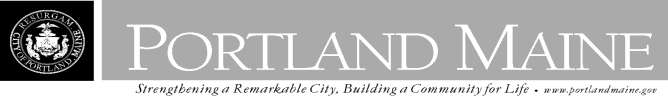 Director of Planning and Urban DevelopmentJeff LevineJuly 29, 2013PREDA MARILENA L1428 FOREST AVE PORTLAND, ME 04103Inspection Services, DirectorTammy M. MunsonCBL: 294 C041001Located at: 1428 FOREST AVECertified Mail 7012 0470 0002 1928 5297Dear Ms. Preda,This is a Notice of Violation pursuant Section 14-438 of the Code of Ordinances. You have 15 days from the date of receipt of this letter to remove the listed violations or to file an application for the approval of permits. There will be a reinspection of the property on August 14, 2013. You must complete and file an application for a permit for the structure before that time. Please feel free to contact me if you have any questions @ 874-8789. Sincerely,Chuck Fagone Code Enforcement Officer(207) 874-8789